Statement of WorkSummaryHard Rock Hotel  is requesting bids for replacement interior hotel door number signage and stairwell signs.Project Scope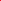 The winning bidder is expected to produce and install hotel door number signs and stairwell signsComponents:Contractor Provided90 -  Blue  Guestroom number signs35 – Grey Guestroom number signs7 – Grey Stairs N signs7 – Grey Stairs S signs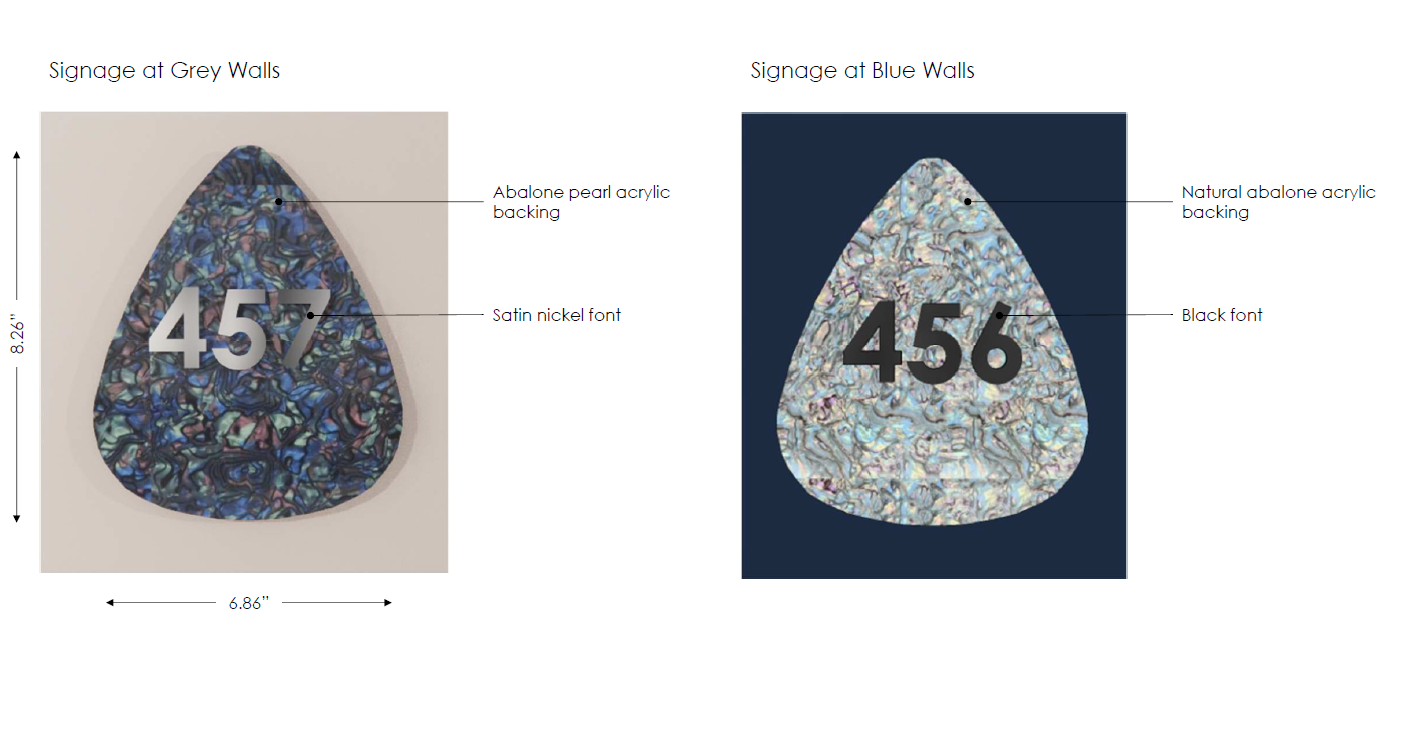 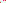 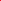 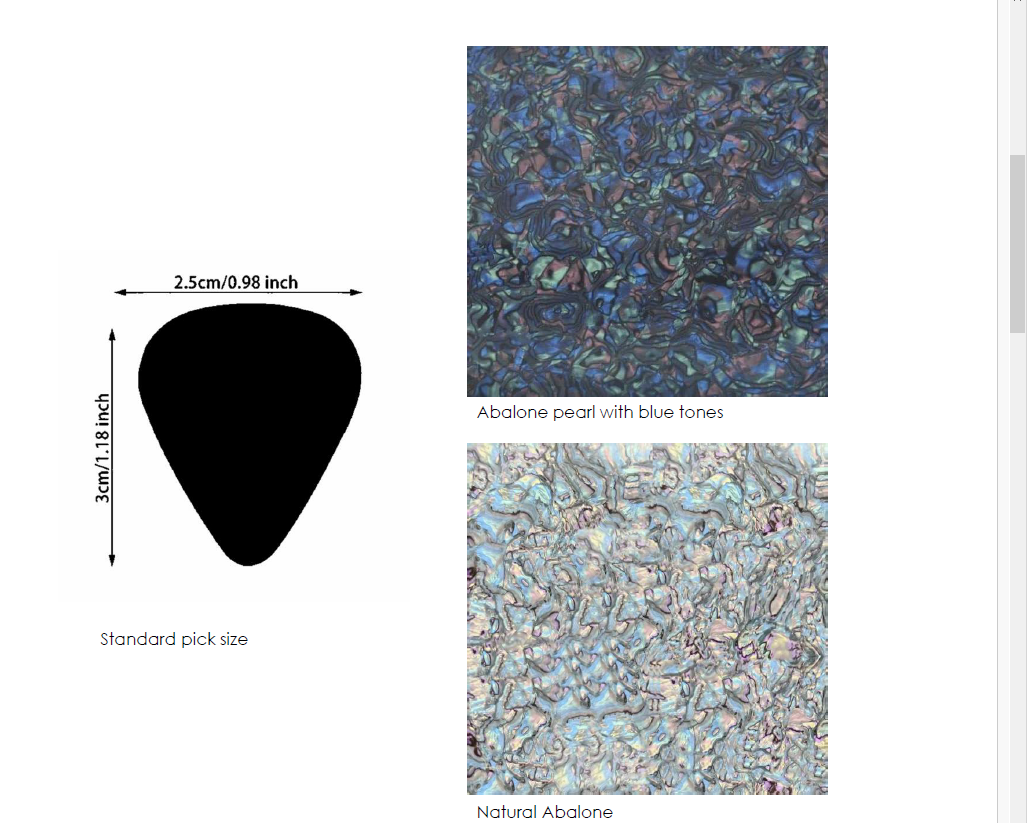 Miscellaneous – Contractor will provide all miscellaneous components to complete the install. Tasks:Installation – The contractor will install all necessary components to complete the project.  ConditionsWork schedule will be coordinated with CNE.Contractor is responsible for keeping all work areas clean.Remove old signage if necessary and replace with new. Confirm all neon is functionalDate11/22.2023ClientCherokee Nation Entertainment (CNE)Job NameHard Rock Hotel Interior SignageRequested byCarla Davies